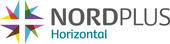 Nordic Baltic Learning Environments for Movement Affordances NPHZ-2017/1013018 June, 2020Online meetingOrganizer Lithuanian Sports University, KaunasPARTICIPANTS:Maret Pihu, Tartu University, Estonia maret.pihu@ut.eeMerike Kull, Tartu University, Estonia merike.kull@ut.eeOrn Olafsson, University of Iceland, Iceland orn@hi.isThordis Gisladottir, University of Iceland, Iceland thg@hi.isLise Kjonniksen, University College of Southeast Norway, Norway Lise.Kjonniksen@usn.noIngunn Fjortoft, University College of Southeast Norway, Norway Ingunn.Fjortoft@usn.noTerhi Huovinen, Jyvaskyla university, Finland, terhi.huovinen@jyu.fi Miila lrinja Lounassalo, Jyvaskila University, Finland irinja.lounassalo@jyu.fiRenata Rutkauskaite, Lithuanian Sports University, Lithuania renata.rutkauskaite@lsu.ltRita Gruodyte-Raciene Lithuanian Sports University, Lithuania rita.gruodyte@lsu.ltKristina Visagurskiene, Lithuanian Sports University, Lithuania kristina.visagurskiene@lsu.ltIrena Cikotiene, Lithuanian Sports University, Lithuania irena.cikotiene@lsu.ltMINUTESDue to COVID-19 pandemic the IP that was planned to be organized in Jyvaskyla, Finland in May was postponed and everyone was invited to an online meeting to discuss further steps and to plan further activities.AGENDA:Dates of postponed IP Final product preparation: Recommendations for Schoolyards  Discussion on Manuscript DraftOther Dates of postponed IP. Due to COVID-19 pandemics negative effect on NBLEMA Project activities, particularly IP 2020 implementation in Jyvaskyla, Finland (planned for May 4-8th, 2020), the Nordplus Agency approved the Project coordinator’s enquiry on further actions and prolonged the termination date for one extra year (i.e. till May 2021) to successfully achieve Project outcomes. Therefore, the date of the postponed IP has to be reconsidered: 2020 Autumn vs. 2021 Spring? Eg., in Jyvaskyla (university and schools) Autumn 2020 shall continue with education only what is absolutely necessary, i.e. schools are not going to be opened for visitors. Another thing to take into account, is the alternative way of IP implementation – no guaranty that the lock down related to COVID-19 won’t reoccur later as well. Any ideas? Online workshop? Eg., students would make videos of each participating country, post it and present, then discuss in mixed cultural teams. DECIDED: For IP more realistic is Spring 2021 (preferably in April): weeks of 12-16th or 19-23rd are suggested by Finland, acceptable for Estonia, Iceland, Norway (Latvia should answer). Of course, normally it is a busy month, but perhaps it could be arranged accordingly if scheduled in advance. Preliminary in January 2021 an online meeting is to be called for the IP (2nd Edition) content, format, and programme, adjusted to the current status of COVID-19 pandemics.Final product preparation: Recommendations for Schoolyards. Regarding the Recommendations on Schoolyards, composed before and presented/discussed at the Focus Group meeting in Helsinki, Finland in January 2020 –only files of two participant countries (Finland and Lithuania) are archived.  DECIDED:In order to gather all material for Final Product, representatives of Estonia, Norway, Iceland, Latvia are asked to send those recommendations to coordinators (preferably to Renata, asap).Discussion on Manuscript Draft. The draft is comprehensive and almost completed – but needs to be edited. Based on previous experiences with paper-writing where many people are involved, it is suggested that it would function better with a few people as editors. Therefore, in the two current online meetings we are to discuss and appoint an editorial group of three persons who would complete a final draft that is circulated to all partners involved for comments. The group will also suggest adequate journals for submission. The suggested Editors for Manuscript: Ingun, Thordis, Maret, Irinja, Renata. Also, it is essential to know the timeframe: what is expected to be done until when for the manuscript; is it real to submit before summer vacations, what are the deadlines?DECIDED:To organize regular online meetings every week during summer and work on Manuscript draft. Next meeting is June 29.The meeting will be organized only for editing group, comments could be sent by all project partners and everyone can participate with comments and suggestions.Renata will send a latest version of the Manuscript to everyone after the meeting.The methodology will be finalized by Ingunn.Meetings will be organized through MS Teams platform and link will be sent to everyone.The editing group for Manuscript is: Renata, Ingunn, Thordis, Maret, Merike and Irinja.Other. Unfortunately, (or maybe fortunately) our Nordplus Project Application 2020 (Project Wave #3) was not granted. Possibly it is for the better, since NBLEMA is prolonged for another year. Let’s think of the improvements for a second trial of the “third wave” of our team’s Project Application.